Рекомендации родителям по развитию речевого слуха детей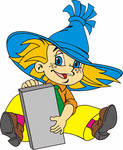 Предлагаемые дидактические игры помогут Вашему ребенку развить фонематический слух, т.е. слух к звукам речи. Это необходимо для успешного овладения грамотой  и чтением при дальнейшем обучении в школе.«Что ты слышишь вокруг?» – закрой глаза и слушай звуки вокруг (проехала машина, стучат за стеной и т.д.)«Угадай, что звучит» - закрой глаза, я буду шуметь разными предметами, а ты угадывай (стук руки по столу, комканье бумаги, переливание воды, щелканье пальцами и т.д.«Кто как кричит?» – как кричит корова, собака, петух, лев и др.«Услышишь – хлопни» - если услышишь звук (Ж) – хлопни в ладоши. Взрослый называет цепочку любых звуков, произнося их коротко, а ребенок «ловит» только звук (Ж).«Запомни – повтори» - я назову слоги, а ты повтори – ма – на – та; ту – пу – ку; ла – лу – лы и т.п. Слоговые ряды могут удлиняться до 4-5-ти за один повтор.«Первый звук» – послушай слово и выдели звук, с которого оно начинается – кот – «к»; мак – «м»; зонт – «з» и др.«Последний звук» - послушай слово и выдели звук, на который оно заканчивается – мама – «а»; слон – «н»; дом – «м» и др.«Подбери слово» - подбери слово на звук «т» – тапки, табурет, туфли, тарелка и т.д. Чем больше слов подберет  ребенок, тем лучше. Взрослый помогает и меняет звук (ш), (с), (к) и др.«Какой звук тянется?» – послушай слово и назови звук, который тянется – ды-ы-ым – «Ы»; ко-о-ом – «О»; та-а-м – «А» и т.д.«Подбери слово с звуком (П) в начале, середине, конце» – подбери слово на звук «п» - пух; подбери слово, чтобы звук «п» был в середине слова – тапки; подбери слово со звуком «п» в конце слова – хлоп. Взрослый помогает и меняет звук.«Собери слово» – я произнесу звуки, а ты составь из них слово – Т-Ы – ты; М-И-Р – мир; С-Ы-Р – сыр и т.д.«Сосчитай звуки» - я произнесу слово по звука, а ты их сосчитай – М-Ы - 2  звука;  К-О-Т – 3 звука; М-У-Х-А – 4 звука и т.д.«Собери слово» - я произнесу слово по звукам, а ты собери их в слово – произнеси слитно: Д-О-М – дом, Р-А-К – рак и т.п.«Подставь звук в начале слова» – я произнесу слово, а ты подставь  звук «Т»  в начале, что получится? - -ам – ТАМ; -ук – ТУК;  - ом – ТОМ; -ома – Тома; -оля – Толя и т.д.«Подставь звук в конце слова» – договаривай мои слова звуком «С» – нё –НЁС; пё – ПЁС; ле – ЛЕС; Ки – КИС и др.Желаем успехов!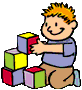 